Save the Date! 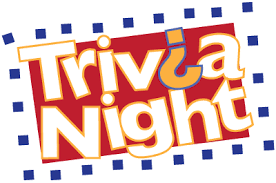 Saturday, January 27th7:00 pm at the High Lane ClubA fun, adults-only event organized by the parents of the 6th grade class.Details coming soon.